Romeo and Juliet: Notebook Check for The Entire PlayName ____________________________________#_____ Hour ________Any incomplete classwork should be completed for homework.The notebook check is due when all activities have been assigned—at the end of the reading of the play.Moral CompassMoral CompassAnticipation Guide Anticipation Guide Drama TerminologyDrama TerminologyThe TimelineThe TimelineAct I Character List, Participation, Reflection Act II Character List, Participation, Reflection Act III Character List, Participation, Reflection Act IV Character List, Participation, Reflection Act  V Character List, Participation, Reflection Deconstructing Culminating Writing Task Prompts	Notebook Check 1-2 :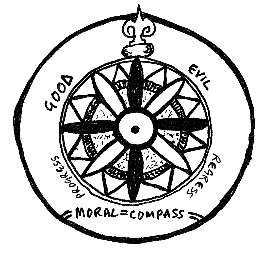 What’s a Moral Compass?Directions: Rank the following Offenses from 1-10, 10 being the MOST SERIOUS. Later, determine what is the context of the offense in the play.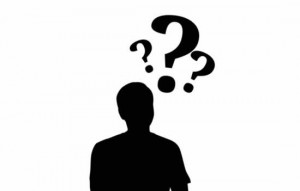 What do you feel most strongly about? Why? Notebook Check 3-4: Anticipation Guide:Make Decisions About Your BeliefsDirections:  Consider the romantic relationships in your life: your parents, your aunts and uncles, your siblings, and/or your own. Use your knowledge and experience to make a judgement about each of the claims. Circle either Strong Agree (SA), Agree (A), Disagree (D) or Strongly Disagree (SD).  As you read the play, what happens that these claims would be context for? What do you feel most strongly about? Why?  Notebook Check 5-6 Terminology and AnnotationsI. TERMS: Define the following terms.  Identify an example for each term from the text.Tragedy:______________________________________________________________________________________________                                  _______________________________________________________________________________________________Fate:______________________________________________________________________________________________________             ______________________________________________________________________________________________Dialogue: ___________________________________________________________________________________________________________________________________________________________________________________________________Stage Directions: _________________________________________________________________________________________________________________________________________________________________________________________Blank verse: _______________________________________________________________________________________________________________________________________________________________________________________________Motif: ____________________________________________________________________________________________________________________________________________________________________________________________________________Possible Motifs: 	Light vs. dark 		high vs. low		dream vs. sleep		Love vs. hate					Youth vs. age		Time			Stars			Fate						Poison			haste			Religious imageryMonologue: ______________________________________________________________________________________________________________________________________________________________________________________________Aside: ____________________________________________________________________________________________________                    ___________________________________________________________________________________________________Soliloquy: ____________________________________________________________________________________________                     ___________________________________________________________________________________________________Notebook Check 7-8 Romeo and Juliet TimelineNotebook Check 9 : ACT I Character and Participation ListNotebook Check 10: ACT II Character and Participation ListNotebook Check 11: ACT III Character and Participation ListNotebook Check 12 ACT IV Character and Participation ListNotebook Check 13 ACT V Character and Participation ListNotebook Check 14Romeo and Juliet CULMINATING WRITING TASKChoose one of the following prompts to focus your reading of the playPrompt 1:How do patterns or contrasts in language reveal a central idea of Romeo and Juliet?Write a literary analysis that supports your claims in answer to the question and demonstrates an understanding of the play. Be sure to use proper grammar, conventions, spelling, and grade-appropriate words and phrases.  Cite several pieces of strong and thorough textual evidence to support the analysis, including direct quotations and parenthetical citations.What kind of prompt is this?What is the central idea of the play?What motif do you think you might like to write about?Light vs. darkHigh vs. lowDream vs. sleepLove vs. hateYouth vs. ageTimeStarsFatePoisonReligious imageryHaste__________________________________________What are some examples of patterns or contrasts in language?Prompt 2How does Shakespeare reveal a character’s traits through his/her actions and motivations?  How do/does this character’s trait(s) impact his/her decisions and/or relationships?Write a literary analysis that supports your claims in answer to the question and demonstrates an understanding of the play. Be sure to use proper grammar, conventions, spelling, and grade-appropriate words and phrases.  Cite several pieces of strong and thorough textual evidence to support the analysis, including direct quotations and parenthetical citations.What kind of prompt is this?What character do you think you might like to write about?Romeo JulietBenvolioTybaltNurseLord CapuletParis__________________________________________________________What are some examples of this character’s traits that affect decisions and/or relationships?How did the author reveal character traits through actions and motivations?  What key quotations reveal character?Offense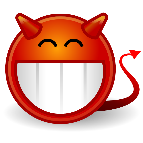 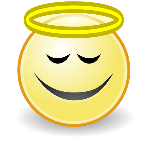 Context of the PlayTwo families having a feud/fight1  2 3 4  5  6  7  8  9  10Giving the middle finger1  2 3 4  5  6  7  8  9  10Crashing a party (going uninvited)1  2 3 4  5  6  7  8  9  10Lying to Parents1  2 3 4  5  6  7  8  9  10Advising someone to marry for money or looks1  2 3 4  5  6  7  8  9  10Marrying against parents’ wishes1  2 3 4  5  6  7  8  9  10Cursing 1  2 3 4  5  6  7  8  9  10Selling potentially lethal drugs1  2 3 4  5  6  7  8  9  10Picking a fight 1  2 3 4  5  6  7  8  9  10Killing someone during a fight1  2 3 4  5  6  7  8  9  10Killing someone in self-defense1  2 3 4  5  6  7  8  9  10Killing someone for revenge1  2 3 4  5  6  7  8  9  10Committing suicide1  2 3 4  5  6  7  8  9  10CLAIMJudgementWhat happens in the play?Hate is a more powerful emotion than love.SA     A                    SD     DThere is such a thing as love at first sight.SA     A                    SD     DTeenagers do not know what true love really feels like.SA     A                    SD     DSomeone who is 14 years old is capable of making SA     A                    SD     DI would die or kill for romantic love.  SA     A                    SD     DPeople who marry too young are likely to regret it.  SA     A                    SD     DFeelings of love and passion prevent people SA     A                    SD     DIf I am attracted to someone, I’ll find a way to see him/her even if my parents tell me not to.  SA     A                    SD     DParents know what is best for their children more than the children themselves.   SA     A                    SD     D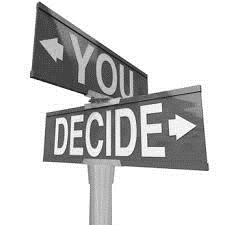 Your parents should approve of the people that youSA     A                    SD     DThere are times when it is right to disobey one’s parents.  SA     A                    SD     DMy parents will have to really like the person I marry or I will not marry him or her.SA     A                    SD     DBeing separated from a person you love is worse than death. SA     A                    SD     DBoyfriends or girlfriends are more important than familySA     A                    SD     DYou should know someone for at least a year before you marry him or her. SA     A                    SD     DIt is better to take love slowly than to rush into things and act on impulse.  SA     A                    SD     DSometimes it’s okay to reveal a secret.  SA     A                    SD     DThe choices we make determine our lives, not fate or destiny.  SA     A                    SD     DFeelings of love and passion prevent people SA     A                    SD     DLiterary Terms: define/provide examples of eachLiterary Terms: define/provide examples of eachSimile		 Metaphor	 allusion	alliterationpersonification		oxymoron	Foreshadowing  Irony(verbal, situational, dramatic)hyperbole		pun                                     Directions: fill in the boxes by summarizing the events/ actions that take place for every time period throughout the playDirections: fill in the boxes by summarizing the events/ actions that take place for every time period throughout the playDirections: fill in the boxes by summarizing the events/ actions that take place for every time period throughout the playDirections: fill in the boxes by summarizing the events/ actions that take place for every time period throughout the playDirections: fill in the boxes by summarizing the events/ actions that take place for every time period throughout the playDirections: fill in the boxes by summarizing the events/ actions that take place for every time period throughout the playDirections: fill in the boxes by summarizing the events/ actions that take place for every time period throughout the playAct 1SUNDAYSUNDAYLATERLATERLATERSUNDAY EVENINGAct 2SUNDAY NIGHTMONDAY  MORNINGMONDAY  MORNINGMONDAY  MORNINGMONDAY AFTERNOONONE HOUR LATER…Act 3MONDAY LATER AFTERNOONMONDAY LATER AFTERNOONMONDAY LATER AFTERNOONMONDAY LATE AFTERNOONMONDAY LATE AFTERNOONMONDAY LATE AFTERNOONAct 3MONDAY LATE AT NIGHTTUESDAY DAWNTUESDAY DAWNTUESDAY DAWNTUESDAY DAWNTUESDAY DAWNAct 3MONDAY LATE AT NIGHTAct 4TUESDAY MORNINGTUESDAY NOONTUESDAY NOONTUESDAY NIGHTTUESDAY NIGHTEARLY WEDNESDAY MORNINGAct 5THURSDAY LATE AT NIGHTTHURSDAY LATE AT NIGHTTHURSDAY LATE AT NIGHTTHURSDAY LATE AT NIGHTTHURSDAY LATE AT NIGHTTHURSDAY LATE AT NIGHTEveryone must play at least 1 part to earn a stamp. Students who read the stage directions in any scene will get two stamps. Highlight the part that you play and place your name next to it. The teacher will keep a participation log as well. Everyone must play at least 1 part to earn a stamp. Students who read the stage directions in any scene will get two stamps. Highlight the part that you play and place your name next to it. The teacher will keep a participation log as well. Everyone must play at least 1 part to earn a stamp. Students who read the stage directions in any scene will get two stamps. Highlight the part that you play and place your name next to it. The teacher will keep a participation log as well. Everyone must play at least 1 part to earn a stamp. Students who read the stage directions in any scene will get two stamps. Highlight the part that you play and place your name next to it. The teacher will keep a participation log as well. Everyone must play at least 1 part to earn a stamp. Students who read the stage directions in any scene will get two stamps. Highlight the part that you play and place your name next to it. The teacher will keep a participation log as well. Everyone must play at least 1 part to earn a stamp. Students who read the stage directions in any scene will get two stamps. Highlight the part that you play and place your name next to it. The teacher will keep a participation log as well. Prologue: Chorus Russo Prologue: Chorus Russo Prologue: Chorus Russo Prologue: Chorus Russo Prologue: Chorus Russo Prologue: Chorus Russo Scene 1Stage DirectionsGregorySampsonAbraham BalthasarBenvolioTybaltFirst CitizenCapuletLady CapuletMontagueLady MontaguePrinceRomeoScene 2Stage DirectionsCapuletParisPeterBenvolioRomeoScene 3Stage DirectionsLady CapuletNurseJulietPeterScene 4Stage DirectionsRomeoMercutioBenvolioScene 5Stage DirectionsPeterCapuletCapulet’s CousinRomeoTybaltJulietNurseBenvolioREFLECT: Which character did you enjoy playing or would have like to play the most? Why? REFLECT: Which character did you enjoy playing or would have like to play the most? Why? REFLECT: Which character did you enjoy playing or would have like to play the most? Why? REFLECT: Which character did you enjoy playing or would have like to play the most? Why? REFLECT: Which character did you enjoy playing or would have like to play the most? Why? REFLECT: Which character did you enjoy playing or would have like to play the most? Why? Everyone must play at least 1 part to earn a stamp. Students who read the stage directions in any scene will get two stamps. Highlight the part that you play and place your name next to it. The teacher will keep a participation log as well. Everyone must play at least 1 part to earn a stamp. Students who read the stage directions in any scene will get two stamps. Highlight the part that you play and place your name next to it. The teacher will keep a participation log as well. Everyone must play at least 1 part to earn a stamp. Students who read the stage directions in any scene will get two stamps. Highlight the part that you play and place your name next to it. The teacher will keep a participation log as well. Everyone must play at least 1 part to earn a stamp. Students who read the stage directions in any scene will get two stamps. Highlight the part that you play and place your name next to it. The teacher will keep a participation log as well. Everyone must play at least 1 part to earn a stamp. Students who read the stage directions in any scene will get two stamps. Highlight the part that you play and place your name next to it. The teacher will keep a participation log as well. Everyone must play at least 1 part to earn a stamp. Students who read the stage directions in any scene will get two stamps. Highlight the part that you play and place your name next to it. The teacher will keep a participation log as well. Prologue: RussoPrologue: RussoPrologue: RussoPrologue: RussoPrologue: RussoPrologue: RussoScene 1Stage DirectionsRomeo BenvolioMercutioScene 2Stage DirectionsRomeoJulietNurseScene 3Stage DirectionsFriar LaurenceRomeoScene 4Stage DirectionsMercutioBenvolioRomeoNursePeterScene 5Stage DirectionsJulietNurseScene 6Stage DirectionsFriar LaurenceRomeoJulieREFLECT: Which character did you enjoy playing or would have like to play the most? Why?REFLECT: Which character did you enjoy playing or would have like to play the most? Why?REFLECT: Which character did you enjoy playing or would have like to play the most? Why?REFLECT: Which character did you enjoy playing or would have like to play the most? Why?REFLECT: Which character did you enjoy playing or would have like to play the most? Why?REFLECT: Which character did you enjoy playing or would have like to play the most? Why?Everyone must play at least 1 part to earn a stamp. Students who read the stage directions in any scene will get two stamps. Highlight the part that you play and place your name next to it. The teacher will keep a participation log as well. Everyone must play at least 1 part to earn a stamp. Students who read the stage directions in any scene will get two stamps. Highlight the part that you play and place your name next to it. The teacher will keep a participation log as well. Everyone must play at least 1 part to earn a stamp. Students who read the stage directions in any scene will get two stamps. Highlight the part that you play and place your name next to it. The teacher will keep a participation log as well. Everyone must play at least 1 part to earn a stamp. Students who read the stage directions in any scene will get two stamps. Highlight the part that you play and place your name next to it. The teacher will keep a participation log as well. Everyone must play at least 1 part to earn a stamp. Students who read the stage directions in any scene will get two stamps. Highlight the part that you play and place your name next to it. The teacher will keep a participation log as well. Everyone must play at least 1 part to earn a stamp. Students who read the stage directions in any scene will get two stamps. Highlight the part that you play and place your name next to it. The teacher will keep a participation log as well. Scene 1Stage DirectionsBenvolioMercutioTybaltRomeoCitizen of the WatchPetrucioPrinceLady CapuletMontagueScene 2Stage DirectionsJulietNurseScene 3Stage DirectionsFriar LaurenceRomeoNurseScene 4Stage DirectionsCapuletParisLady CapuletScene 5Stage DirectionsJulietRomeoNurseLady CapuletCapulet REFLECT: Which character did you enjoy playing or would have like to play the most? Why?REFLECT: Which character did you enjoy playing or would have like to play the most? Why?REFLECT: Which character did you enjoy playing or would have like to play the most? Why?REFLECT: Which character did you enjoy playing or would have like to play the most? Why?REFLECT: Which character did you enjoy playing or would have like to play the most? Why?REFLECT: Which character did you enjoy playing or would have like to play the most? Why?Everyone must play at least 1 part to earn a stamp. Students who read the stage directions in any scene will get two stamps. Highlight the part that you play and place your name next to it. The teacher will keep a participation log as well. Everyone must play at least 1 part to earn a stamp. Students who read the stage directions in any scene will get two stamps. Highlight the part that you play and place your name next to it. The teacher will keep a participation log as well. Everyone must play at least 1 part to earn a stamp. Students who read the stage directions in any scene will get two stamps. Highlight the part that you play and place your name next to it. The teacher will keep a participation log as well. Everyone must play at least 1 part to earn a stamp. Students who read the stage directions in any scene will get two stamps. Highlight the part that you play and place your name next to it. The teacher will keep a participation log as well. Everyone must play at least 1 part to earn a stamp. Students who read the stage directions in any scene will get two stamps. Highlight the part that you play and place your name next to it. The teacher will keep a participation log as well. Scene 1Stage DirectionsFriarJulietParisScene 2Stage DirectionsCapulet ServingmenJulietNurseLady Capulet Scene 3Stage DirectionsJuliet Lady CapuletScene 4Stage DirectionsLady Capulet NurseCapulet First ServantSecond ServantScene 5Stage DirectionsNurseLady Capulet Capulet ParisFriarFirst MusicianSecond MusicianThird MusicianREFLECT: Which character did you enjoy playing or would have like to play the most? Why?REFLECT: Which character did you enjoy playing or would have like to play the most? Why?REFLECT: Which character did you enjoy playing or would have like to play the most? Why?REFLECT: Which character did you enjoy playing or would have like to play the most? Why?REFLECT: Which character did you enjoy playing or would have like to play the most? Why?Everyone must play at least 1 part to earn a stamp. Students who read the stage directions in any scene will get two stamps. Highlight the part that you play and place your name next to it. The teacher will keep a participation log as well. Everyone must play at least 1 part to earn a stamp. Students who read the stage directions in any scene will get two stamps. Highlight the part that you play and place your name next to it. The teacher will keep a participation log as well. Everyone must play at least 1 part to earn a stamp. Students who read the stage directions in any scene will get two stamps. Highlight the part that you play and place your name next to it. The teacher will keep a participation log as well. Everyone must play at least 1 part to earn a stamp. Students who read the stage directions in any scene will get two stamps. Highlight the part that you play and place your name next to it. The teacher will keep a participation log as well. Everyone must play at least 1 part to earn a stamp. Students who read the stage directions in any scene will get two stamps. Highlight the part that you play and place your name next to it. The teacher will keep a participation log as well. Everyone must play at least 1 part to earn a stamp. Students who read the stage directions in any scene will get two stamps. Highlight the part that you play and place your name next to it. The teacher will keep a participation log as well. Scene 1Stage DirectionsRomeoBalthasarApothecaryScene 2Stage DirectionsFriar John Friar Lawrence Scene 3Stage DirectionsRomeoBalthasarServantParisFriarJulietChief WatchmanSecond WatchmanThird Watchman PrinceCapuletLady Capulet MontagueREFLECT: Which character did you enjoy playing or would have like to play the most? Why?REFLECT: Which character did you enjoy playing or would have like to play the most? Why?REFLECT: Which character did you enjoy playing or would have like to play the most? Why?REFLECT: Which character did you enjoy playing or would have like to play the most? Why?REFLECT: Which character did you enjoy playing or would have like to play the most? Why?REFLECT: Which character did you enjoy playing or would have like to play the most? Why?